Проектные смены. Осень 2020-2021 года.Академия биологии и биотехнологии им. Д. И. Ивановского ЮФУПроектная смена «Юный биолог» Цель проектной смены - знакомство с основными научными направлениями работы Академии биологии и биотехнологии по следующим областям: ботаника, зоология, экология, почвоведение, генетика, биохимия, микробиология, физиология человека и животных, методика преподавания биологии в школе.Проектная смена «Юный биолог» является востребованной среди абитуриентов разных возрастов, так как включает тематику всех научных направлений Академии биологии и биотехнологии им. Д.И. Ивановского, которые позволяют заниматься наукой школьникам разных возрастов. Во время смены проектные команды участников будут решать исследовательские и прикладные задачи по семи направлениям: экология, ботаника, зоология, почвоведение, генетика, биохимия, микробиология, физиология человека, теория и методика биологического содержания.Для участия в проектной смене необходимо зарегистрироваться на сайте school.sfedu.ru и в разделе «Проектные смены» записаться на выбранную проектную смену.Дата и время организационного сбора проектной смены «Юный биолог»: 2 ноября 2020 года, в 12.00Ссылка для подключения: https://teams.microsoft.com/l/meetup-join/19%3a46a03554210d4a1582ad0c3be0a90cdd%40thread.tacv2/1603789433293?context=%7b%22Tid%22%3a%2219ba435d-e46c-436a-84f2-1b01e693e480%22%2c%22Oid%22%3a%229c499ae9-46f6-4422-8613-63c0039d1cb1%22%7dРуководитель: Кундупьян Оксана Леонтьевна, кандидат биологических наук, доцент, координатор профориентационной работы Академии биологии и биотехнологии им. Д.И. Ивановского ЮФУ.Контакты для связи: сот: 8(928)909-30-05, E-mail: olkundupyan@sfedu.ruАкадемия психологии и педагогики ЮФУ1. Проектная смена «Путь профессионала». Цель: формирование у обучающихся гибкой модели профессионального становления, основанной на устойчивом интересe к психолого-педагогической деятельности; формированиe психолого-педагогических, предметных компетенций, в т.ч. компетенций будущего, а также проведение интенсивной подготовки выпускников школ для поступления в профильные колледжи и ЮФУ на педагогические и психологические направления подготовки. Задачи: Содействовать получению обучающимися первичных психолого-педагогических знаний и навыков; Сформировать идеальную и реальную модель развития в профессии, путем обеспечения активных профессиональных проб; Определять динамику развития личностных качеств, необходимых для профессиональной педагогической деятельности; Содействовать в преодолении психологических барьеров.Для участия в проектной смене необходимо зарегистрироваться на сайте school.sfedu.ru и в разделе «Проектные смены» записаться на выбранную проектную смену.Дата и время организационного собрания: 3 ноября 2020 г. в 15:00Ссылка для подключения: https://teams.microsoft.com/l/channel/19%3ad4bb8ed775d34f75aac1c5db7a873334%40thread.tacv2/%25D0%259E%25D0%25B1%25D1%2589%25D0%25B8%25D0%25B9?groupId=88026411-cc51-45f6-91fb-9f9567ab8a39&tenantId=19ba435d-e46c-436a-84f2-1b01e693e480Руководитель: Жолудева Светлана Васильевна, кандидат психологических наук, доцент, заведующая кафедрой организационной и прикладной психологии образованияКонтакты для связи: сот: 8-918-896-75-79, E-mail: svzholudeva@sfedu.ru2. Проектная смена "Педагогическая медиация" Это образовательный проект, состоящий из заочного и очного этапов для школьников 8-11 классов. Цель проекта - формирование опыта медиативной деятельности в учебных и профессиональных ситуациях, структурированной на основе модели деятельности медиатора.Для участия в проектной смене необходимо зарегистрироваться на сайте school.sfedu.ru и в разделе «Проектные смены» записаться на выбранную проектную смену.Дата и время организационного собрания: 2 ноября 2020 г. в 12:00Ссылка для подключения:https://teams.microsoft.com/l/channel/19%3af0d0287303f6437699342896ba44c2ab%40thread.tacv2/%25D0%259E%25D0%25B1%25D1%2589%25D0%25B8%25D0%25B9?groupId=c42efe1f-7e29-4f09-a856-ad99517d004e&tenantId=19ba435d-e46c-436a-84f2-1b01e693e480Руководитель: Радченко Олеся Алексеевна, преподаватель кафедры начального образования.Контакты для связи: сот: 8(951)838-38-04, E-mail: oaromanova@sfedu.ru3. Проектная смена "Мир психологических профессий" Целью проектной смены является формирование представлений о специфике и направлениях профессиональной деятельности психолога, развитие познавательного интереса к психологии как науке. Проектная смена направлена на решение следующих задач: ознакомление с основными видами деятельности психолога; формирование представлений о разнообразии форм и методов психологической деятельности; осознание профессионально важных качеств личности, необходимых для будущей профессии; формирование осознанного выбора школьников дальнейшего обучения в ЮФУ.  Проектная смена будет интересна обучающимся образовательных организаций различных типов и видов, студентам педагогических колледжей в возрасте 16-18 лет.Для участия в проектной смене необходимо зарегистрироваться на сайте school.sfedu.ru и в разделе «Проектные смены» записаться на выбранную проектную смену.Дата и время организационного собрания: 14 ноября 2020 г. в 16:00Ссылка для подключения https://teams.microsoft.com/l/team/19%3abc731289e25f4094b0fd10eddc28d0fa%40thread.tacv2/conversations?groupId=a27c1a5c-33de-4dca-9b9f-13e10bea83bb&tenantId=19ba435d-e46c-436a-84f2-1b01e693e480Руководитель: Лебеденко Ольга Алексеевна, кандидат философских наук, доцент кафедры психологии развитияКонтакты для связи: сот: 8-908-181-98-54, E-mail: oalebedenko@sfedu.ru4. Междисциплинарная проектная смена «История университета в лицах» (совместная инициатива Академии психологии и педагогики ЮФУ и «Точки кипения» ЮФУ) Проектная смена посвящена 105-летнему юбилею университета.Целью проектной смены является формирование представлений об университете как сообществе ярких личностей через призму жизни и научного творчества которых можно проследить не только историю университета, но и историю науки, историю страны. Особенностью данной проектной инициативы является то, что она открыта для старшеклассников, интересующихся любыми направлениями науки. В зависимости от конкретных интересов учащегося внутри большого проекта будет реализовываться множество проектов, посвященных тому или иному ученому, представляющему определенное научное направление. По итогам проектной смены планируется проведение научных чтений, лучшие из работ могут быть в дальнейшем представлены на Донской Академии наук юных исследователей.  Координаторами выступят студенты различных структурных подразделений ЮФУ. Проект позволит ввести учащихся в особый мир университета, в мир ярких идей и самоотверженных ученых, что позволит не только расширить представления об интересующей предметной области, но и сформирует особое отношение к университетскому сообществу.  К участию приглашаются старшеклассники образовательных учреждений города, студенты выпускных курсов колледжей, а также школьники, обучающиеся в СУНЦ ЮФУ и лицее ЮФУ.Для участия в проектной смене необходимо зарегистрироваться на сайте school.sfedu.ru и в разделе «Проектные смены» записаться на выбранную проектную смену.Организационное собрание состоится 3.11.2020 в 15:00 - на платформе Teams.Ссылка для подключения: https://teams.microsoft.com/l/channel/19%3a6391ec4d53b14af48122f3c56fec1c6f%40thread.tacv2/%25D0%259E%25D0%25B1%25D1%2589%25D0%25B8%25D0%25B9?groupId=28d12e63-4987-4f78-b8f3-c07d742d32a8&tenantId=19ba435d-e46c-436a-84f2-1b01e693e480Мероприятия очного этапа будут проходить на базе «Точки кипения» ЮФУ.Руководители: Кореневская Марина Евгеньевна, доцент кафедры общей и педагогической психологии, координатор профориентационной работы АПП mekorenevskaya@sfedu.ruПец Наталья Савельевна, главный специалист Координационно-аналитического Центра развития карьеры ЮФУ nspets@sfedu.ru
Академия физической культуры и спорта ЮФУ1. Проектная смена «Физическая культура и спорт: синтез науки и практики». Цель проектной смены: организация деятельности по профессиональной ориентации обучающихся общеобразовательных организаций, расширение информационного поля учащихся общеобразовательных организаций о возможностях, предоставляемых Академией физической культуры и спорта Южного федерального университета.Участники проектной смены узнают, какие требования предъявляются к планированию и содержанию работы специалиста в области физкультурно-спортивной и оздоровительной деятельности, какое оборудование применяется в современных занятиях, каким образом оценить уровень подготовленности занимающегося и какие цифровые технологии помогают организовать эффективный тренировочный процесс.Для участия в проектной смене необходимо зарегистрироваться на сайте school.sfedu.ru и в разделе «Проектные смены» записаться на выбранную проектную смену.Дата начала проектной смены – 26.10.2020Возраст учащихся: 15-18 летПлатформа – MS TeamsОрганизационное собрание состоится 30.10.2020 в 10.00 - на платформе Teams.Ссылка для подключения: https://teams.microsoft.com/l/meetup-join/19%3ae6bdbf55757b45f39eb6e21daaf7b6d0%40thread.tacv2/1603457734248?context=%7b%22Tid%22%3a%2219ba435d-e46c-436a-84f2-1b01e693e480%22%2c%22Oid%22%3a%222375ba13-5e69-46b3-9d9e-ae3cd741f630%22%7dРуководитель: Ефремова Татьяна Геннадьевна, кандидат педагогических наук, доцент кафедры физической культуры.Контакты для связи: сот: 8(905)425-08-86, E-mail: tefremova@sfedu.ruИнститут истории и международных отношений ЮФУПроектная смена «Мои университеты: история образования в донском регионе в XX - XXI вв.». Участие в проектной смене позволит учащимся познакомится с историей развития образования в Донском крае в XX - XXI вв, школьники услышать историю становления  Южного Федерального университета и его роли в современной образовательной системе. Данный формат предполагает привлечь учащихся к научно-практической деятельности, это опыт работы в группе, работа с архивными материалами школьных музеев, фондом Музея истории ЮФУ, региональной периодической печатью.  В рамках проектной смены: ««Мои  университеты»: история образования в донском регионе в XX  - XXI вв.», планируется проведение лекционных  занятий преподавателями Южного федерального университета. По окончанию осенней проектной смены, обучающиеся получат возможность представить разработанный доклад с презентациями на отчетной конференции. Подготовленные материалы по истории образования в донском регионе, на базе школ-участниц проектной деятельности, могут быть использованы   рамках развития школьных музеев.Для участия в проектной смене необходимо зарегистрироваться на сайте school.sfedu.ru и в разделе «Проектные смены» записаться на выбранную проектную смену.Организационное собрание состоится 3.11.2020 в 11.00 - на платформе Teams.Ссылка для подключения: https://teams.microsoft.com/l/meetup-join/19%3a8aed30d84bc442efa509c48c52b6ddf2%40thread.tacv2/1603787989964?context=%7b%22Tid%22%3a%2219ba435d-e46c-436a-84f2-1b01e693e480%22%2c%22Oid%22%3a%222d312e27-1f38-4aac-b961-e22a24af959b%22%7dРуководитель: Лобова Виктория Владимировна, кандидат исторических наук, доцент кафедры истории России Контакты для связи: E-mail: vvlobova@sfedu.ru; 0101023@list.ruИнститут наук о ЗемлеПроектная смена «Планета Земля». Возраст участников 6-17 лет. Темы проектов обсуждаются с кураторами и будут соответствовать направлениям исследований нашего института: геология, география, гидрометеорология, экология и природопользование, биогеография, палеогеография, палеонтология, океанология и др. •	Тема 1. Биогеография •	Тема 2. География•	Тема 3. Геология•	Тема 4. Гидрометеорология•	Тема 5. Экология и природопользованиеДля участия в проектной смене необходимо зарегистрироваться на сайте school.sfedu.ru и в разделе «Проектные смены» записаться на выбранную проектную смену.Организационное собрание состоится на платформе Teams 2 ноября 2020г. в 15.00.Ссылка и QR-код для подключения: https://clck.ru/RSZfG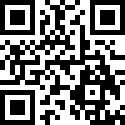 Руководитель: Баранникова Наталья Николаевна, заместитель директора по популяризации наук о Земле и работе с абитуриентами Института наук о Земле, старший преподаватель кафедры физической географии, экологии и охраны природы. Контакты для связи: сот: 8(918)566-60-71, E-mail: nnbarannikova@sfedu.ruИнститут филологии, журналистики и межкультурной коммуникации ЮФУ1. Проектная смена «Герои древности в современном мире. Герои древности среди нас». Проект многоэтапный (осень 2020-весна 2021).Проект выполняет профориентационные задачи.Кроме того, проект позволяет продемонстрировать школьникам особенности учебного процесса в вузе, знакомит с рядом дисциплин, преподаваемых в ИФЖиМКК. Во время проектной сессии школьникам предстоит выполнять творческие задания, ознакомиться с методом филологического анализа, посетить лекции от преподавателей института.Участники: магистранты программы «Литература в кросс-культурной перспективе», члены СНО «Клуб любителей древности».Для участия в проектной смене необходимо зарегистрироваться на сайте school.sfedu.ru и в разделе «Проектные смены» записаться на выбранную проектную смену.Время и место организационного собрания: 4 ноября 2020, 15:00, платформа Microsoft Teams.Ссылка для подключения: https://teams.microsoft.com/l/team/19%3ad9d5908d0c214b549e8c0616e1f220e8%40thread.tacv2/conversations?groupId=12b72ee5-2525-4bad-8a53-041678fe49f5&tenantId=19ba435d-e46c-436a-84f2-1b01e693e480Руководитель: Черненко Ирина Анатольевна, кандидат филологических наук, доцент кафедры теории и истории мировой литературыКоординатор: Максимова Ирина Юрьевна, Специалист по учебно-методической работе кафедры средств массовых коммуникаций.Контакты для связи: сот: 8-928-621-26-76, E-mail: imaksimova@sfedu.ru2. Проектная смена «Наследие». «Наследие» — медиамастерская для школьников 15-18 лет Ростова и области, которые хотят познакомиться с профессией журналиста, получить базовые знания и навыки, создавать выпуски газет, телевизионных программ, фото- и интернет-проекты. Под кураторством студентов-журналистов 4 курса наследники смогут создать свою мультимедийную редакцию, участвовать в конкурсах, определяться с профессией.  «Наследие» существует уже три года. Набор этого года станет для медиамастерской четвёртым.Для участия в проектной смене необходимо зарегистрироваться на сайте school.sfedu.ru и в разделе «Проектные смены» записаться на выбранную проектную смену.Время и место организационного собрания: 4 ноября 2020, 16:00, платформа Microsoft Teams.Ссылка для подключения: https://teams.microsoft.com/l/channel/19%3ad241c6694a7e4874b3e223090a4597c7%40thread.tacv2/%25D0%259E%25D0%25B1%25D1%2589%25D0%25B8%25D0%25B9?groupId=78636e47-6e98-42a5-992a-051a5aa780a3&tenantId=19ba435d-e46c-436a-84f2-1b01e693e480Руководитель: Мирошникова Ольга Олеговна, старший преподаватель кафедры теории журналистики.Контакты для связи: сот: 8(918)550-02-64, E-mail: roo@bk.ru3. Проектная смена «Реклама глазами профессионала: от знания к умению». Данная проектная смена   рассчитана на весь учебный год. В таком формате реализуется впервые. Количество приглашаемых к участию старшеклассников ограничено. Особенностью данной проектной смены является то, что старшеклассники приглашаются к участию в студенческих проектах:  1. «Продвижение направления в социальных сетях»Основной целью проекта является продвижение направления "Реклама и связи с общественностью" в социальных сетях. Главная задача сообщества-мотивировать будущих абитуриентов поступать на наше направление, повышать их уровень просвещенности в сфере Рекламы и PR. В рамках данного проекта планируется создание публичных страниц нашего направления в ВКонтакте, Instagram и Tik-Tok, их развитие, наполнение текстовым и визуальным контентом, продвижение. Основная работа в сети ВКонтакте будет состоять из написания статей, составления плейлистов, создания тематических подборок и развлекательного контента. В Instagram-из генерации идей для будущего контента, написания постов, фотосъёмки и видеосъемки небольших сюжетов, а также мониторинга и поиска необходимой текстовой и визуальной информации для публикаций. Проектная деятельность на платформе Tik-Tok потребует развитого креативного мышления, актерских навыков, операторских способностей. Показатель эффективности нашей деятельности-общее количество подписчиков и количество активных подписчиков, в частности. Ожидаемый результат нашей работы-300 подписчиков в сообществе направления в каждой из социальных сетей, 75 из них-активные. На данный момент в команду группы ВКонтакте нашего проекта мы будем рады принять 2-3 школьников дополнительно. В команду сообщества Instagram также 3-4 школьника. Команде сообщества на платформе Tik-Tok требуется 8 человек.Время и место организационного собрания: 2 ноября 2020, 12:00, платформа Microsoft Teams.Ссылка для подключения: https://teams.microsoft.com/l/channel/19%3a43967ad83ca845c086b9af46d5a5a6ca%40thread.tacv2/%25D0%259E%25D0%25B1%25D1%2589%25D0%25B8%25D0%25B9?groupId=e4d48700-fc58-4a7e-9c4a-24e1caeb3193&tenantId=19ba435d-e46c-436a-84f2-1b01e693e480Координатор проекта: Елизавета Агаркова elagarkova@sfedu.ru2. «Создание мультимедийной презентации видов рекламы»Основная цель данного проекта – донести до аудитории полноценную информацию о различных видах рекламы.Данный проект включает сбор материалов, фотографирование и видеосъемку, мультимедийное форматирование, классификацию собранного материала и создание презентации. Задача данного проекта-сбор информации и ознакомление с различными видами рекламы широкого круга людей.Показатель эффективности проекта- формирование осведомленности о видах рекламы, позитивного отношения и интереса к рекламе у людей. В команду по подготовке данного проекта мы будем рады принять 2-3 школьников.Координатор проекта: Елена Геймбихнер elena.geimbihner@mail.ruВремя и место организационного собрания: 2 ноября 2020, 12:00, платформа Microsoft Teams.Ссылка для подключения: https://teams.microsoft.com/l/channel/19%3a43967ad83ca845c086b9af46d5a5a6ca%40thread.tacv2/%25D0%259E%25D0%25B1%25D1%2589%25D0%25B8%25D0%25B9?groupId=e4d48700-fc58-4a7e-9c4a-24e1caeb3193&tenantId=19ba435d-e46c-436a-84f2-1b01e693e480Для участия в проектной смене необходимо зарегистрироваться на сайте school.sfedu.ru и в разделе «Проектные смены» записаться на выбранную проектную смену.Руководитель проектной смены: Овруцкий Александр Владимирович, доктор философских наук, доцент, заведующий кафедрой речевой коммуникации и издательского делаФакультет управления ЮФУПроектная смена «Школа молодого управленца». Проектная смена нацелена на ознакомление обучающихся с основами управленческой деятельности и участие в разработке управленческих проектов. Основная направленность данной проектной смены – навыки командной работы при принятии управленческих решений, которые предполагают умение не только грамотно формулировать и тщательно прорабатывать, но и контролировать процесс реализации управленческих решений. Современные управленческие решения требуют умения и навыков слушать, слышать, анализировать, принимать решения, осознавать риски и ответственность.Время и место организационного собрания: 30 октября 2020, 15:00, платформа Microsoft Teams.Ссылка для подключения: https://teams.microsoft.com/l/meetup-join/19%3ac544bc8c59e24ca0b6483a790490c120%40thread.tacv2/1602834257264?context=%7b%22Tid%22%3a%2219ba435d-e46c-436a-84f2-1b01e693e480%22%2c%22Oid%22%3a%229a28eb9b-c869-4746-aa60-4f9c4996427b%22%7d Руководитель: Полякова Елена Юрьевна, кандидат экономических наук, доцент кафедры маркетинга и коммуникаций в бизнесеКонтакты для связи: сот: 8(905)450-10-39, E-mail: epolyakova@sfedu.ruХимический факультет ЮФУПроектная смена «Химия и жизнь» Возраст учащихся: 14-18 лет (8-11 класс). Химия вокруг нас во всем: начиная с обычных действий, как приготовление обеда и заканчивая важнейшими процессами, которые происходят в человеческом организме.  Вы узнаете много нового, о чем не говорят в школе. Эта наука никого не оставит равнодушным, ведь она полна интереснейших открытий и экспериментов. Вы сможете почувствовать себя настоящим химиком и решить хотите ли вы заниматься химией в дальнейшем. Участие бесплатное. По окончании проектной смены состоится конференция школьников, на которой участники представят выполненные проекты. Победители, призеры и участники конференции будут награждены дипломами.Обязательна предварительная регистрация. Дополнительная информация с темами проектов будет размещена на http://www.chimfak.sfedu.ru/ после 25 октября. Организационное собрание состоится 31 октября в 16.00 (ссылку на собрание можно получить на эл. почту после регистрации).Для участия в проектной смене необходимо зарегистрироваться на сайте school.sfedu.ru и в разделе «Проектные смены» записаться на выбранную проектную смену.Время и место организационного собрания: 31 октября 2020, 12:00, платформа Microsoft Teams.Ссылка для подключения: https://teams.microsoft.com/l/meetup-join/19%3ae7618d5e96be4fae941e91e117bc0a5d%40thread.tacv2/1603790361062?context=%7b%22Tid%22%3a%2219ba435d-e46c-436a-84f2-1b01e693e480%22%2c%22Oid%22%3a%22634f1c0c-aa35-46aa-86fc-41333b515d88%22%7dРуководитель: Власенко Марина Павловна, кандидат химических наук, старший преподаватель кафедры органической химии.Контакты для связи: E-mail: mpvlasenko@sfedu.ru; chem_project@mail.ruФизический факультет ЮФУПроектная смена «Мир вокруг нас- Физика!» Цели: научить школьников применять физические знания на практике; видеть и находить объяснения наблюдаемых природных и других явлений; самостоятельно готовить и проводить эксперименты и опыты; создавать модели, демонстрирующие физические явления. Задачи программы: 1. Научить школьников объяснять многие природные явления, основываясь на полученных и имеющихся знаниях; 2. Научить школьников видеть и уметь объяснять наблюдаемые явления; 3. Научить школьников применять полученные знания на практике; 4. Научить школьников проводить эксперименты и опыты; своими руками создавать демонстрационные модели и экспериментальные установки; 5. Научить школьников четко и ясно излагать свои мысли; выступать перед широкой аудиторией при защите проектов; 6. Научить школьников работать в команде. Тематика проектного модуля зависит от возрастной аудитории, участвующих в дополнительной образовательной программе. Перечень расходных материалов и смета для их приобретения будут представлены после формирования групп и уточнения возрастной аудитории участников проектов.Для участия в проектной смене необходимо зарегистрироваться на сайте school.sfedu.ru и в разделе «Проектные смены» записаться на выбранную проектную смену.Платформа – MS TeamsВремя и место организационного собрания: 2 ноября 2020, 12:00, платформа Microsoft Teams.Ссылка для подключения: https://teams.microsoft.com/l/meetup-join/19%3a312e8d133dc34791b633c98662de1f1a%40thread.tacv2/1603784188463?context=%7b%22Tid%22%3a%2219ba435d-e46c-436a-84f2-1b01e693e480%22%2c%22Oid%22%3a%22c343b993-3bfc-498f-8d99-ec550860ecfb%22%7dРуководитель: Файн Марина Борисовна, старший преподаватель кафедры общей физикиКонтакты для связи: E-mail: mbfain@sfedu.ruКолледж ЮФУПроектная смена «Мир профессий будущего» "Мир профессий будущего" — это профориентационная проектная смена, в рамках которой обучающиеся формируют проекты профессий будущего. Ориентиром в мире профессий будущего выступает Атлас новых профессий 3.0.Проект включает в себя определение актуальности данной профессии, выявление необходимых знаний, умений и навыков, пример практической реализации себя в профессии. Для оценки проектов приглашаются эксперты из числа работодателей. Данная профориентационная проектная смена знакомит обучающихся с миром профессий будущего, формирует определенные компетенции, развивает проектную деятельность. Для участия в проектной смене необходимо зарегистрироваться на сайте school.sfedu.ru и в разделе «Проектные смены» записаться на выбранную проектную смену.Место проведения: MsTeamsОрганизационное собрание: 30.10.2020 г. в 16:00Ссылка для подключения: https://teams.microsoft.com/l/channel/19:081b4c6b537b475bb3ba02debbf9a6ea@thread.tacv2/%D0%9E%D0%B1%D1%89%D0%B8%D0%B5?groupId=83657aff-0e54-40f6-8901-bf12284759d8&tenantId=19ba435d-e46c-436a-84f2-1b01e693e480Руководитель: Миронова Евгения Николаевна, заместитель директора колледжа ЮФУКонтакты для связи: сот: 8-918-515-65-05, E-mail: enmironova@sfedu.ru